Online Community of Practice 2018/2019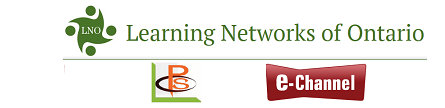 Why Math Matters! – Webinar SummaryWhenWhy Math Matters! was held on September 27th from 2:00 pm – 3:30 pmWhyWe planned this webinar as an introduction to the Online Community of Practice Webinar Series for 2018/2019. We felt it was important to set the stage for the webinars that will follow, so we invited four different speakers to talk about why math matters at several ages and phases of life.WhatFour panellists presented during the webinar and covered the following topics:Math Matters in EQAO!Math Matters in LBS!Math Matters in Postsecondary!Math Matters in the Workplace!Following the panellists’ presentations, we held a discussion to look at how and to what extent math has changed over the past 20 years and why it is becoming a more significant issue, as well as implications for adult literacy practitioners and adult literacy programming. HowTo access the webinar, please go to: https://e-channel.ca/practitioners/lbs-online-community-practiceWhile you’re there, you may wish to review the topics of previous webinars that the Online Community of Practice has developed and delivered!NextThe Literacy and Basic Skills (LBS) Online Community of Practice would like to support the LBS field not just in accessing information via the webinar series, but also to encourage the literacy field in further distributing and applying knowledge presented during the webinars. Here are some suggestions for how you may wish to use the Why Math Matters! webinar:Make math or numeracy a topic of conversation at a staff meeting. What trends are emerging? What can you as staff do about these trends? Need some assistance? Share what you need with your regional literacy network and provincial support organizations.Do you know the EQAO statistics for your area? This is important information to know as it could be a predictor of future LBS programming need. Not sure where to look or how to interpret the statistics? Talk to your regional literacy network for assistance.Talk to your Workforce Planning Board(s) or Local Employment Planning Councils about numeracy trends and how they’re affecting the workplace. Address these topics during Literacy Service Planning.